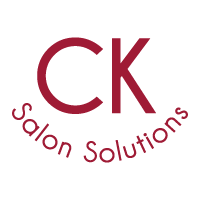 Order Processing: On Pre-Paid OrdersNEVADA & UTAH: Normal order processing takes 1- 2 days (Monday – Friday).  Canceling orders, combining orders, or changing your shipping address, or preference might affect your order's shipping.Shipping DeliveryThe following shipping methods are available with FedEx: 2:00p is the cut off time for orders needing to be shipped the same day.Orders placed after 2:00pm local time (NV) will be processed on the following day and should arrive the following day in Nevada and 2 days in Utah.All orders must have a valid street address (no PO Boxes). NEVADA: Standard Ground, Next Day (1 business day)UTAH: Standard Ground (2 business days)Business days do not include weekends. No weekend delivery for any shipping method except Same Day. Please note that orders could arrive in multiple packages.Damages to any parcel shipped or orders shipped incorrectly received should be reported to CKSS Customer Services immediately to be adjusted.  702 940 9628
Shipping Rates:NEVADA /UTAH: $10.00 rate for orders being shipped to a salonRESIDENTIAL SALONS: $13.00 Rates are subject to change without notice.